Инвестиционная площадка 67-05-19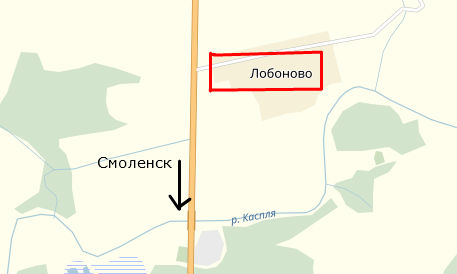 1. Месторасположение:- Смоленская область, Демидовский район, д.Лобаново;- расстояние до г. Демидов: 5 км;-расстояние до г. Смоленск: 78 км;-расстояние до г. Москва: 455 км.2. Характеристика участка:- площадь: 1,3 га;- категория земель: земли населенных пунктов;- приоритетное направление использования: производственное назначение;- форма собственности: государственная.3. Подъездные пути:- автодорога Демидов-Пржевальское на расстоянии 0,2 км;-автодорога Ольша-Велиж-Невель на расстоянии 0,5 км.4. Инженерные коммуникации:- газоснабжение: отсутствует;- электроснабжение: 10 м от границ участка, максимальная мощность 1500 кВт;  - водоснабжение: имеется возможность создания местной системы водоотведения (скважина);- водоотведение: возможно создание местной системы водоотведения;5.Условия приобретения:-аренда: 35454,12 руб.;-выкуп: 206815,7 руб.